If I grade something without a comment form – I usually leave a note. Accessing notes: On Skyward – once in the gradeview area, click on the assignment title, then click on the word bubble to see my comments about the assignment. 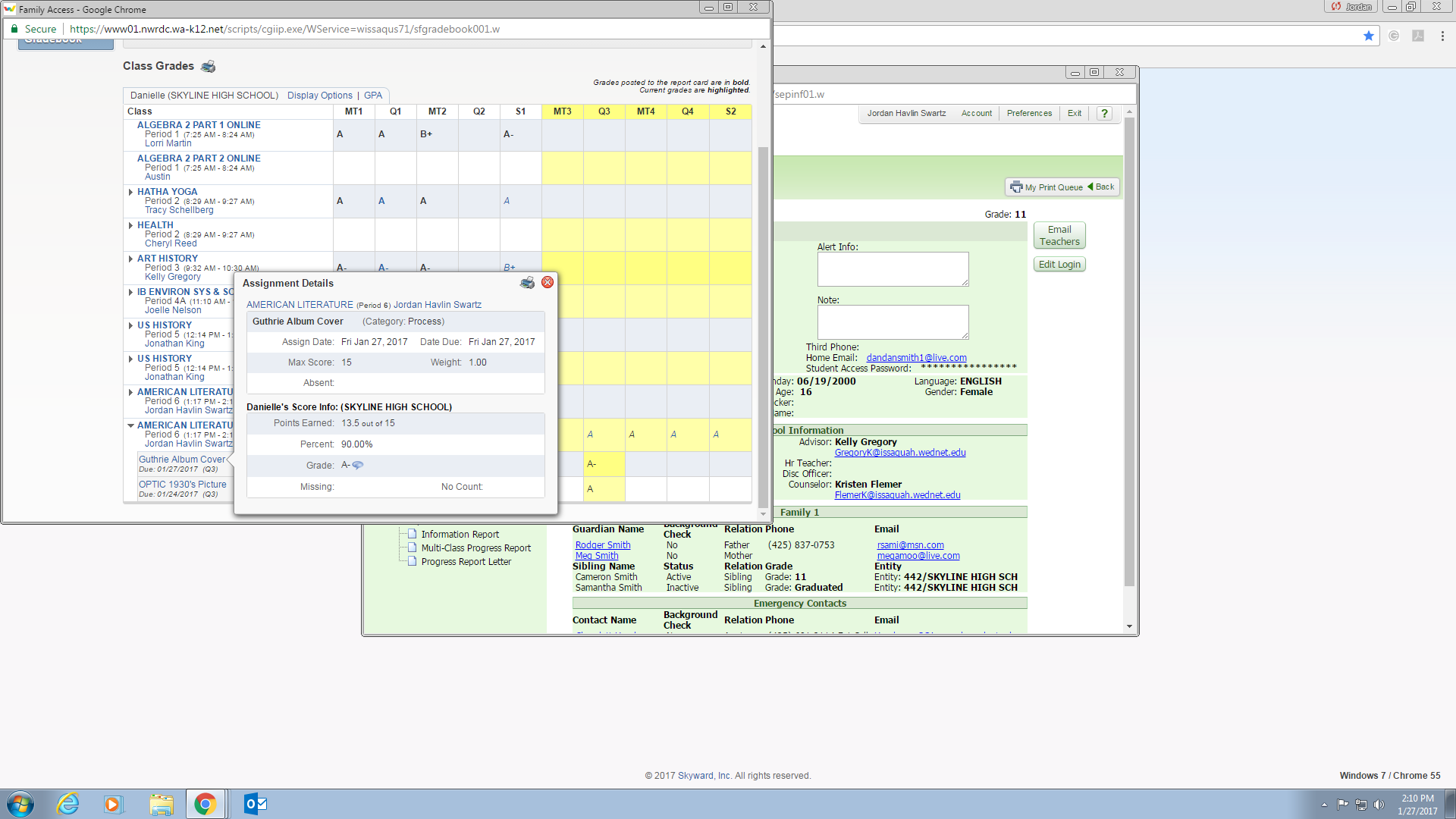 